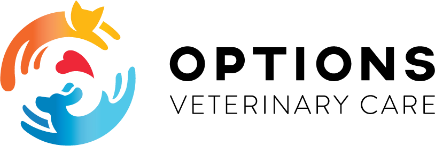 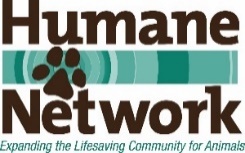 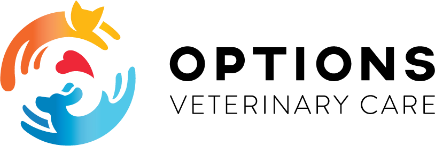 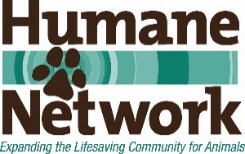 VeterinarianOptions Veterinary CareOverview: We are seeking a veterinarian who is committed to the mission of Options Veterinary Care. We provide high-quality, affordable veterinary care and spay/neuter services to members of the public who cannot otherwise afford veterinary care.  The clinic treats dogs, cats, and other small pets. Services provided include diagnosis and treatment of illnesses and injury (including surgical intervention when this is the best option), dental care, preventive medicine, spay/neuter and client education. We are seeking an experienced, reliable veterinarian who wants to work in a friendly, supportive atmosphere with other dedicated professionals and is passionate about the cause.Options Veterinary Care is a program of Humane Network, a Reno-based non-profit organization.Specific Responsibilities: Examine animals to assess general physical condition and detect/determine the nature of diseases or injuries.Treat sick or injured animals by prescribing medication, setting bones, dressing wounds, or performing surgery.Prioritize traumatic injuries and serious illnesses to ensure that all animals receive time sensitive care Collect body tissue, feces, blood, urine, or other body fluids for examination and analysis.Inoculate animals against various diseases such as rabies or distemper.Cultivate positive relationships with clients and their animals through communication. Counsel clients about the conditions/deaths of their pets or about euthanasia decisions for their pets.Operate diagnostic equipment, such as radiographic or ultrasound equipment, and interpret the resulting images.Advise animal owners regarding sanitary measures, feeding, general care, medical conditions, or treatment options.Establish or conduct quarantine or testing procedures that prevent the spread of diseases to other animals or to humans and that comply with applicable government regulations.Euthanize animals.Determine protocols for medical procedures.Maintain timely and accurate records. Train  and oversee staff members  who handle or care for animals.Work with the Clinic Director to ensure quality   healthcare operations.Maintain up-to-date medical and  professional knowledge and skills.Specific Qualifications:DVM or VMD degree from an accredited university Nevada veterinary license. 3 years] of experience in a veterinary clinic preferredAbility to accommodate varied work assignments and schedules.Ability to provide leadership and direction to employees and volunteers. Ability to problem solve and work with minimal supervision.Experience with high-volume spay/neuter and pediatric surgeries highly desirable. Or a willingness to learn these techniques Understanding of and willingness to perform incremental care in order to provide affordable treatment for patients whose owners cannot otherwise provide care Experience performing dentistry on animalsAbility to work independently and to keep a neat and organized working environment.Ability to communicate skillfully and effectively with staff, volunteers, and community in a professional, pleasant, respectful, courteous and tactful manner at all times. Maturity, good judgment and professional personal appearance.General Qualifications and Expectations for All Staff: Commitment to the mission and goals of Options Veterinary Care.Affection for animals and concern for their wellbeing.Flexible with the ability to manage changing priorities and varied tasks and schedules. Strong interpersonal skills—The ideal person would be outgoing, personable, professional, and able to get along well and communicate successfully with a variety of people. Strong written and verbal skills. Results-oriented—Able to set goals, plan, and carry out projects without direct supervision in an organized, efficient, and effective manner.Collaboration—Working effectively as part of the team to accomplish the organization’s goals.Strong organizational skills. Learning-agility—Willingness and ability to learn new things quickly. Interest and commitment to keeping up with emerging best practices. Innovative/solution-oriented—Strong problem-solving skills, able to find ways to make things work.Drive―Taking initiative and working with minimal supervision and direction. Performing all duties in a manner which encourages attainment of the campaign’s goals.Attention to detail―Exceptional ability to follow through and meet deadlines.Technology savvy—Comfortable and proficient with computer technology (proficiency with Microsoft Office and possibly other programs/applications that apply to specific roles). Able to learn new programs quickly.Sound judgment―Maturity, good judgment, and strong decision-making and implementation skills. Professional personal appearance and demeanor.Responsibilities of All Staff:Promoting a humane and caring attitude toward all animals and treating all animals with respect and compassion at all times.Working courteously and cooperatively with colleagues, other organizations, and volunteers.Treating clients, co-workers, and others with respect and courtesy.Ensuring superior customer service by promptly addressing concerns, demonstrating respect and empathy, and resolving problems on the spot during walk-in or telephone call situations. Willingness to assist with tasks outside of primary realm of responsibility in a manner which demonstrates interest, care, and concern for the staff and public and animals we serve. Being alert to and providing information on success stories to appropriate team members. Participating in periodic team meetings to discuss goals and plans. Helping to ensure that all established procedures and policies are followed within the intended spirit of each.Staff Requirements:Education/experience: DVM pr VMD Nevada Veterinary LicenseLocation: Live in greater Reno/Sparks, Nevada area or willing to relocateAble to work with and around animalsTerms of Employment:Exempt position.Veterinarians report to the Clinic Director.Work schedule (hours and days of the week) may vary according to the needs of the organization. May include some weekend, work.Benefits include three weeks paid time off (for vacation, sick, and personal time), ten paid holidays, and a substantial employer contribution toward individual medical insurance.There is no minimum period of employment that is implied or guaranteed.Competitive salary based on experience. Humane Network, as the employer, does not and shall not discriminate on the basis of race, color, religion (creed), gender, gender expression, age, national origin (ancestry), disability, marital status, sexual orientation, or military status, in any of its activities or operations. These activities include, but are not limited to, hiring and firing of staff, selection of volunteers and vendors, and provision of services. We are committed to providing an inclusive and welcoming environment for all members of our staff, volunteers, subcontractors, vendors, and clients.How to Apply:Send one-page cover letter and resume to info@humanenetwork.org. Applications must be received by October 1, 2020. Applications may be reviewed as they come in and positions may be filled prior to this date.About Options Veterinary Care:Options Veterinary Care is program of Humane Network that provides a clinic that provides quality, affordable, and accessible spay/neuter services and veterinary care for pets and community cats to keep pets and families together and support a humane community.About the Community: Humane Network is based in Reno, Nevada, The Biggest Little City in the World. A world-class tourist destination with a vibrant arts scene and year-round outdoor activities, Reno has something for everyone. Only 45 minutes away is Lake Tahoe and some of the country's best ski resorts. Reno is also home to numerous hiking, biking, and kayaking options, as well as many casino-resorts and some of the nation’s top special events: Burning Man, Hot August Nights, the National Championship Air Races and more. US News and World Report ranks the University of Nevada, Reno as a national Tier 1 university. The area is rapidly becoming a manufacturing and technology hub with Apple, Switch, and Tesla all opening major facilities. Reno rests at a comfortable 4,400 feet above sea level and gets more than 300 sunny days each year. Average high temperatures are 46 degrees in January and December (the coldest months) and 92 degrees in July (the warmest). Learn more at whyreno.org/livability.